University  of Larbi Ben M'Hidi Oum El Bouaghi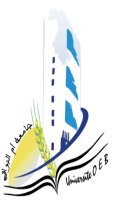 جامعة العربي بن مهيدي أم البواقي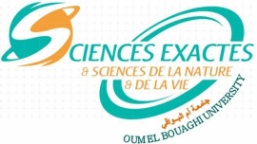 Faculty of Exact Sciences and Natural and Life Sciencesكلية العلوم الدقيقة والعلوم الطبيعية والحياةDepartment of Natural and Life Sciencesقسم العلوم الطبيعية والحياة                Exam consultation program for L3 BIOCHIMIESunday 28Monday 29Tuesday 308-9.309.30-11Méthodes d’analyse Biochimique Mr. Derouiche  I13Biostatistique	M. Gheraibia B.I13Régulation métabolique	Me. Benbott A.I1311-12.30Immunologie cellulaire et moléculaire	Me. Boumeddous C.I13Biochimie cellulaire et fonctionnelleM. Boulakhsaim M.I13Enzymologie approfondie	M. Ouldjaoui AI1312.30-1414-15.30